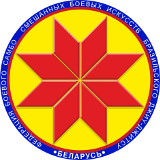 Турнир по дзюдо среди детей«Минск Open 2»ПРОТОКОЛ21 октября 2018,  Минск                                                                   Girls 2009-2010 г.р.Главный судья										А.А. Воронович1Жарская Алисия15Ярошевич Татьяна53Резвицкая Полина37Литус Злата72Голубович Александра26Вознюк Мирослава1.    62.    4Борщевская Зарина3.    43.    88